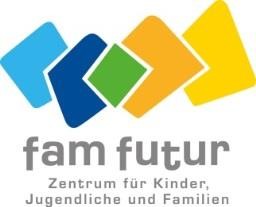 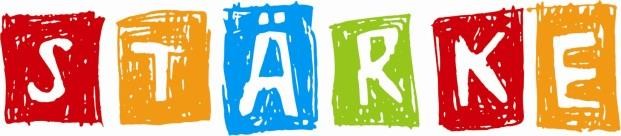 “Fit fürs Baby”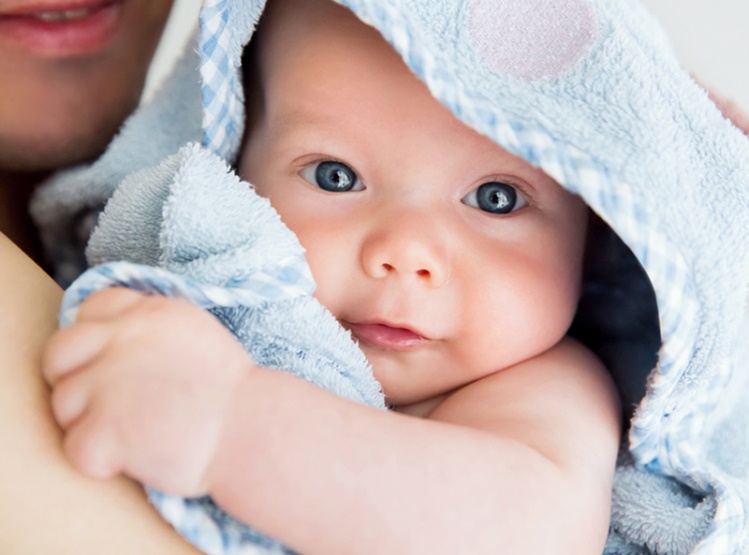 Ein Kurs für Schwangere ab dem 04.05.2022Der Kurs umfasst 4 Abende, ein Nachtreffen mit Baby undeine Beratung für persönliche Fragen zur Schwangerschaft.Kursbeginn: 04. Mai 2022Kursabende sind jeweils mittwochs von 17.30 bis 19.30 Uhr.Dieser Kurs ist für Sie kostenlos!Gerne können wir einen ersten Termin zum Kennenlernen vereinbaren!Wir freuen uns über Ihren Anruf 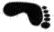 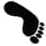 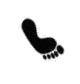 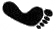 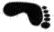 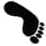 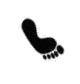 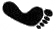 